ПЛАН-КОНСПЕКТпроведення заняття з персоналомДержавної екологічної інспекції Поліського округуТема: Відповідальність за вчинення корупційних або пов’язаних з корупцією правопорушень.Навчальна мета: На виконання п.11 Протоколу наради Державної екологічної інспекції Поліського округу №4 від 13.05.2021 провести роз’яснювальну роботу з працівниками Державної екологічної інспекції Поліського округу про недопущення порушення вимог  діючого антикорупційного законодавства. Час:  30 хв.Місце проведення: Держекоінспекція Поліського округуНавчально-матеріальне забезпечення: план-конспектНормативно-правові акти і література:Закон України «Про запобігання корупції».Кримінальний Кодекс УкраїниПорядок проведення заняття:Організаційні заходи – 5 хв.перевірка присутніх; оголошення теми і мети заняття.Контроль знань – 5хв.перевірка засвоєння раніше пройденого матеріалу.Викладення матеріалу теми – 25 хв.Питання, які вивчатимуться:Обмеження щодо використання службових повноважень чи службового становища Обмеження щодо отримання подарунківЗапобігання одержанню неправомірної вигоди або подарунку та поводження з нимиВідповідальність за отримання неправомірної вигоди.Порядок проведення заняття:Закріплення вивченого матеріалу – 5 хв.Підведення підсумків – 5 хв.вказати на питання, які вимагають підвищеної уваги;відповісти на запитанняПлан-конспект склав:_________________Ірина ПАРЕЙКО«____»__________202__року3.1   Обмеження щодо використання службових повноважень чи службового становища Відповідно до Стаття 22. Закону України «Про запобігання корупції» діють обмеження щодо використання службових повноважень чи свого становища, а саме:1. Особам, зазначеним у частині першій статті 3* цього Закону, забороняється використовувати свої службові повноваження або своє становище та пов’язані з цим можливості з метою одержання неправомірної вигоди для себе чи інших осіб, у тому числі використовувати будь-яке державне чи комунальне майно або кошти в приватних інтересах.3.2  Обмеження щодо отримання подарунківВідповідно до Стаття 23. Закону України «Про запобігання корупції» діють обмеження щодо одержання подарунків, а саме:1. Особам, зазначеним у пунктах 1, 2 частини першої статті 3 цього Закону, забороняється безпосередньо або через інших осіб вимагати, просити, одержувати подарунки для себе чи близьких їм осіб від юридичних або фізичних осіб:1) у зв’язку із здійсненням такими особами діяльності, пов’язаної із виконанням функцій держави або місцевого самоврядування;2) якщо особа, яка дарує, перебуває в підпорядкуванні такої особи.2. Особи, зазначені у пунктах 1, 2 частини першої статті 3 цього Закону, можуть приймати подарунки, які відповідають загальновизнаним уявленням про гостинність, крім випадків, передбачених частиною першою цієї статті, якщо вартість таких подарунків не перевищує один прожитковий мінімум для працездатних осіб, встановлений на день прийняття подарунка, одноразово, а сукупна вартість таких подарунків, отриманих від однієї особи (групи осіб) протягом року, не перевищує двох прожиткових мінімумів, встановлених для працездатної особи на 1 січня того року, в якому прийнято подарунки.{Абзац перший частини другої статті 23 із змінами, внесеними згідно із Законами № 198-VIII від 12.02.2015, № 1774-VIII від 06.12.2016}Передбачене цією частиною обмеження щодо вартості подарунків не поширюється на подарунки, які:1) даруються близькими особами;2) одержуються як загальнодоступні знижки на товари, послуги, загальнодоступні виграші, призи, премії, бонуси.3. Подарунки, одержані особами, зазначеними у пунктах 1, 2 частини першої статті 3 цього Закону, як подарунки державі, Автономній Республіці Крим, територіальній громаді, державним або комунальним підприємствам, установам чи організаціям, є відповідно державною або комунальною власністю і передаються органу, підприємству, установі чи організації у порядку, визначеному Кабінетом Міністрів України.4. Рішення, прийняте особою, зазначеною у пунктах 1, 2 частини першої статті 3 цього Закону, на користь особи, від якої вона чи її близькі особи отримали подарунок, вважаються такими, що прийняті в умовах конфлікту інтересів, і на ці рішення розповсюджуються положення статті 67 цього Закону.3.3 Запобігання одержанню неправомірної вигоди або подарунку та поводження з нимиВідповідно до стаття 24. Закону України «Про запобігання корупції» передбачені наступні  заходи щодо запобігання одержанню неправомірної вигоди або подарунка та поводження з ними, а саме:1. Особи, уповноважені на виконання функцій держави або місцевого самоврядування, прирівняні до них особи у разі надходження пропозиції щодо неправомірної вигоди або подарунка, незважаючи на приватні інтереси, зобов’язані невідкладно вжити таких заходів:1) відмовитися від пропозиції;2) за можливості ідентифікувати особу, яка зробила пропозицію;3) залучити свідків, якщо це можливо, у тому числі з числа співробітників;4) письмово повідомити про пропозицію безпосереднього керівника (за наявності) або керівника відповідного органу, підприємства, установи, організації, спеціально уповноважених суб’єктів у сфері протидії корупції.2. Якщо особа, на яку поширюються обмеження щодо використання службового становища та щодо одержання подарунків, виявила у своєму службовому приміщенні чи отримала майно, що може бути неправомірною вигодою, або подарунок, вона зобов’язана невідкладно, але не пізніше одного робочого дня, письмово повідомити про цей факт свого безпосереднього керівника або керівника відповідного органу, підприємства, установи, організації.Про виявлення майна, що може бути неправомірною вигодою, або подарунка складається акт, який підписується особою, яка виявила неправомірну вигоду або подарунок, та її безпосереднім керівником або керівником відповідного органу, підприємства, установи, організації.У разі якщо майно, що може бути неправомірною вигодою, або подарунок виявляє особа, яка є керівником органу, підприємства, установи, організації, акт про виявлення майна, що може бути неправомірною вигодою, або подарунка підписує ця особа та особа, уповноважена на виконання обов’язків керівника відповідного органу, підприємства, установи, організації у разі його відсутності.3. Предмети неправомірної вигоди, а також одержані чи виявлені подарунки зберігаються в органі до їх передачі спеціально уповноваженим суб’єктам у сфері протидії корупції.4. Положення цієї статті не поширюються на випадки одержання подарунка за наявності обставин, передбачених частиною другою статті 23 цього Закону.5. У випадку наявності в особи, зазначеної у пунктах 1, 2 частини першої статті 3 цього Закону, сумнівів щодо можливості одержання нею подарунка, вона має право письмово звернутися для одержання консультації з цього питання до Національного агентства, яке надає відповідне роз’яснення.{Частина п'ята статті 24 із змінами, внесеними згідно із Законом № 140-IX від 02.10.2019}Відповідальність за отримання неправомірної вигоди.Відповідно до Стаття 368. Кримінального Кодексу Україна прийняття пропозиції, обіцянки або одержання неправомірної вигоди службовою особою передбачено:1. Прийняття пропозиції, обіцянки або одержання службовою особою неправомірної вигоди, а так само прохання надати таку вигоду для себе чи третьої особи за вчинення чи невчинення такою службовою особою в інтересах того, хто пропонує, обіцяє чи надає неправомірну вигоду, чи в інтересах третьої особи будь-якої дії з використанням наданої їй влади чи службового становища -карається штрафом від однієї тисячі до тисячі п’ятисот неоподатковуваних мінімумів доходів громадян або арештом на строк від трьох до шести місяців, або позбавленням волі на строк від двох до чотирьох років, з позбавленням права обіймати певні посади чи займатися певною діяльністю на строк до трьох років.2. Діяння, передбачене частиною першою цієї статті, предметом якого була неправомірна вигода у значному розмірі, -карається позбавленням волі на строк від трьох до шести років з позбавленням права обіймати певні посади чи займатися певною діяльністю на строк до трьох років.3. Діяння, передбачене частиною першою або другою цієї статті, предметом якого була неправомірна вигода у великому розмірі або вчинене службовою особою, яка займає відповідальне становище, або за попередньою змовою групою осіб, або повторно, або поєднане з вимаганням неправомірної вигоди, -карається позбавленням волі на строк від п’яти до десяти років з позбавленням права обіймати певні посади чи займатися певною діяльністю на строк до трьох років, з конфіскацією майна.4. Діяння, передбачене частинами першою, другою або третьою цієї статті, предметом якого була неправомірна вигода в особливо великому розмірі, або вчинене службовою особою, яка займає особливо відповідальне становище, -карається позбавленням волі на строк від восьми до дванадцяти років з позбавленням права обіймати певні посади чи займатися певною діяльністю на строк до трьох років, з конфіскацією майна.Примітка. 1. Неправомірною вигодою в значному розмірі вважається вигода, що в сто і більше разів перевищує неоподатковуваний мінімум доходів громадян, у великому розмірі - така, що у двісті і більше разів перевищує неоподатковуваний мінімум доходів громадян, в особливо великому розмірі - така, що у п’ятсот і більше разів перевищує неоподатковуваний мінімум доходів громадян.2. Службовими особами, які займають відповідальне становище, у статтях 368, 368-5, 369 та 382 цього Кодексу є особи, зазначені у пункті 1 примітки до статті 364 цього Кодексу, посади яких згідно із статтею 6 Закону України "Про державну службу" належать до категорії "Б", судді, прокурори і слідчі, а також інші, крім зазначених у пункті 3 примітки до цієї статті, керівники і заступники керівників органів державної влади, органів місцевого самоврядування, їх структурних підрозділів та одиниць.3. Службовими особами, які займають особливо відповідальне становище, у статтях 368, 368-5, 369 та 382 цього Кодексу є:1) Президент України, Прем’єр-міністр України, члени Кабінету Міністрів України, перші заступники та заступники міністрів, члени Національної ради України з питань телебачення і радіомовлення, Національної комісії, що здійснює державне регулювання у сфері ринків фінансових послуг, Національної комісії з цінних паперів та фондового ринку, Антимонопольного комітету України, Голова Державного комітету телебачення і радіомовлення України, Голова Фонду державного майна України, його перший заступник та заступники, члени Центральної виборчої комісії, народні депутати України, Уповноважений Верховної Ради України з прав людини, Директор Національного антикорупційного бюро України, Генеральний прокурор, його перший заступник та заступники, Голова Конституційного Суду України, його заступники та судді Конституційного Суду України, Голова Верховного Суду України, його перший заступник, заступники та судді Верховного Суду України, голови вищих спеціалізованих судів, їх заступники та судді вищих спеціалізованих судів, Голова Національного банку України, його перший заступник та заступники, Секретар Ради національної безпеки і оборони України, його перший заступник та заступники, Постійний Представник Президента України в Автономній Республіці Крим, його перший заступник та заступники, радники та помічники Президента України, Голови Верховної Ради України, Прем’єр-міністра України;2) особи, посади яких згідно із статтею 6 Закону України "Про державну службу" належать до категорії "А";3) особи, посади яких згідно із статтею 14 Закону України "Про службу в органах місцевого самоврядування" віднесені до першої та другої категорій посад в органах місцевого самоврядування.{Стаття 368 із змінами, внесеними згідно із Законами № 1508-VI від 11.06.2009, № 2808-VI від 21.12.2010; в редакції Законів № 3207-VI від 07.04.2011, № 221-VII від 18.04.2013; із змінами, внесеними згідно із Законом № 222-VII від 18.04.2013; в редакції Закону № 1261-VII від 13.05.2014; із змінами, внесеними згідно із Законами № 1698-VII від 14.10.2014, № 770-VIII від 10.11.2015, № 889-VIII від 10.12.2015, № 263-IX від 31.10.2019}{Стаття 368-1 втратила чинність на підставі Закону № 2808-VI від 21.12.2010}*    Стаття 3. Суб’єкти, на яких поширюється дія цього Закону1. Суб’єктами, на яких поширюється дія цього Закону, є:1) особи, уповноважені на виконання функцій держави або місцевого самоврядування:а) Президент України, Голова Верховної Ради України, його Перший заступник та заступник, Прем’єр-міністр України, Перший віце-прем’єр-міністр України, віце-прем’єр-міністри України, міністри, інші керівники центральних органів виконавчої влади, які не входять до складу Кабінету Міністрів України, та їх заступники, Голова Служби безпеки України, Генеральний прокурор, Голова Національного банку України, його перший заступник та заступник, Голова та інші члени Рахункової палати, Уповноважений Верховної Ради України з прав людини, Уповноважений із захисту державної мови, Голова Верховної Ради Автономної Республіки Крим, Голова Ради міністрів Автономної Республіки Крим;{Підпункт "а" пункту 1 частини першої статті 3 із змінами, внесеними згідно із Законами № 576-VIII від 02.07.2015, № 1798-VIII від 21.12.2016, № 2704-VIII від 25.04.2019, № 140-IX від 02.10.2019, № 524-IX від 04.03.2020}б) народні депутати України, депутати Верховної Ради Автономної Республіки Крим, депутати місцевих рад, сільські, селищні, міські голови;в) державні службовці, посадові особи місцевого самоврядування;г) військові посадові особи Збройних Сил України, Державної служби спеціального зв’язку та захисту інформації України та інших утворених відповідно до законів військових формувань, крім військовослужбовців строкової військової служби, курсантів вищих військових навчальних закладів, курсантів вищих навчальних закладів, які мають у своєму складі військові інститути, курсантів факультетів, кафедр та відділень військової підготовки;{Підпункт "г" пункту 1 частини першої статті 3 із змінами, внесеними згідно із Законами № 198-VIII від 12.02.2015, № 1975-VIII від 23.03.2017}ґ) судді, судді Конституційного Суду України, Голова, заступник Голови, члени, інспектори Вищої ради правосуддя, посадові особи секретаріату Вищої ради правосуддя, Голова, заступник Голови, члени, інспектори Вищої кваліфікаційної комісії суддів України, посадові особи секретаріату цієї Комісії, посадові особи Державної судової адміністрації України, присяжні (під час виконання ними обов’язків у суді);{Підпункт "ґ" пункту 1 частини першої статті 3 в редакції Закону № 1798-VIII від 21.12.2016}д) особи рядового і начальницького складу державної кримінально-виконавчої служби, податкової міліції, особи начальницького складу органів та підрозділів цивільного захисту, Державного бюро розслідувань, Національного антикорупційного бюро України;{Підпункт "д" пункту 1 частини першої статті 3 із змінами, внесеними згідно із Законами № 198-VIII від 12.02.2015, № 597-VIII від 14.07.2015, № 766-VIII від 10.11.2015, № 794-VIII від 12.11.2015}е) посадові та службові особи органів прокуратури, Служби безпеки України, Державного бюро розслідувань, Національного антикорупційного бюро України, дипломатичної служби, державної лісової охорони, державної охорони природно-заповідного фонду, центрального органу виконавчої влади, що реалізує державну податкову політику, і центрального органу виконавчої влади, що реалізує державну митну політику;{Підпункт "е" пункту 1 частини першої статті 3 із змінами, внесеними згідно із Законами № 794-VIII від 12.11.2015, № 440-IX від 14.01.2020}є) Голова, заступник Голови Національного агентства з питань запобігання корупції;{Підпункт "є" пункту 1 частини першої статті 3 в редакції Закону № 140-IX від 02.10.2019}ж) члени Центральної виборчої комісії;з) поліцейські;{Пункт 1 частини першої статті 3 доповнено новим підпунктом "з" згідно із Законом № 766-VIII від 10.11.2015}и) посадові та службові особи інших державних органів, органів влади Автономної Республіки Крим;і) члени державних колегіальних органів, у тому числі уповноважені з розгляду скарг про порушення законодавства у сфері публічних закупівель;{Пункт 1 частини першої статті 3 доповнено підпунктом "і" згідно із Законом № 1540-VIII від 22.09.2016; в редакції Закону № 1219-IX від 05.02.2021}ї) Керівник Офісу Президента України, його Перший заступник та заступники, уповноважені, прес-секретар Президента України;{Пункт 1 частини першої статті 3 доповнено підпунктом "ї" згідно із Законом № 140-IX від 02.10.2019; в редакції Законів № 524-IX від 04.03.2020, № 912-IX від 17.09.2020}й) Секретар Ради національної безпеки і оборони України, його помічники, радники, помічники, радники Президента України (крім осіб, посади яких належать до патронатної служби та які обіймають їх на громадських засадах);{Пункт 1 частини першої статті 3 доповнено підпунктом "й" згідно із Законом № 912-IX від 17.09.2020}2) особи, які для цілей цього Закону прирівнюються до осіб, уповноважених на виконання функцій держави або місцевого самоврядування:а) посадові особи юридичних осіб публічного права, які не зазначені у пункті 1 частини першої цієї статті, члени Ради Національного банку України (крім Голови Національного банку України), особи, які входять до складу наглядової ради державного банку, державного підприємства або державної організації, що має на меті одержання прибутку, господарського товариства, у статутному капіталі якого більше 50 відсотків акцій (часток) належать державі;{Підпункт "а" пункту 2 частини першої статті 3 із змінами, внесеними згідно із Законами № 1975-VIII від 23.03.2017, № 140-IX від 02.10.2019, № 524-IX від 04.03.2020}б) особи, які не є державними службовцями, посадовими особами місцевого самоврядування, але надають публічні послуги (аудитори, нотаріуси, приватні виконавці, оцінювачі, а також експерти, арбітражні керуючі, незалежні посередники, члени трудового арбітражу, третейські судді під час виконання ними цих функцій, інші особи, визначені законом);{Підпункт "б" пункту 2 частини першої статті 3 із змінами, внесеними згідно із Законом № 1403-VIII від 02.06.2016}в) представники  громадських об’єднань, наукових установ, навчальних закладів, експертів відповідної кваліфікації, інші особи, які входять до складу конкурсних та дисциплінарних комісій, утворених відповідно до Закону України "Про державну службу", Закону України "Про службу в органах місцевого самоврядування", інших законів (крім іноземців-нерезидентів, які входять до складу таких комісій), Громадської ради доброчесності, утвореної відповідно до Закону України "Про судоустрій і статус суддів", і при цьому не є особами, зазначеними у пункті 1, підпункті "а" пункту 2 частини першої цієї статті;{Пункт 2 частини першої статті 3 доповнено підпунктом "в" згідно із Законом № 889-VIII від 10.12.2015; із змінами, внесеними згідно із Законом № 1975-VIII від 23.03.2017; в редакції Закону № 140-IX від 02.10.2019}3) особи, які постійно або тимчасово обіймають посади, пов’язані з виконанням організаційно-розпорядчих чи адміністративно-господарських обов’язків, або спеціально уповноважені на виконання таких обов’язків у юридичних особах приватного права незалежно від організаційно-правової форми, а також інші особи, які не є службовими особами та які виконують роботу або надають послуги відповідно до договору з підприємством, установою, організацією, - у випадках, передбачених цим Законом;{Пункт 3 частини першої статті 3 із змінами, внесеними згідно із Законом № 198-VIII від 12.02.2015}4) кандидати на пост Президента України та кандидати у народні депутати України, зареєстровані в порядку, встановленому законом.{Частину першу статті 3 доповнено пунктом 4 згідно із Законом № 1975-VIII від 23.03.2017; в редакції Закону № 805-IX від 16.07.2020}{Пункт 5 частини першої статті 3 виключено на підставі Закону № 140-IX від 02.10.2019}{Примітку статті 3 виключено на підставі Закону № 140-IX від 02.10.2019}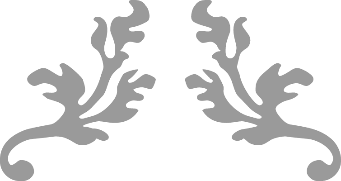 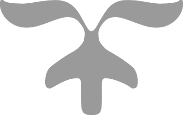 